羅慧夫顱顏基金會─雲林下鄉義診活動親愛的家長及小朋友，您們好：每次回診都得大排長龍，問診時間又好快就結束了，別擔心，雲嘉工作站在6/24(日)於雲林崙背鄉詔安客家文化館舉辦下鄉義診，這次邀請到陳國鼎醫師、陳心瑜醫師以及蔡宜芳語言老師，不用擔心時間不夠用，只擔心你不來使用，還在等甚麼，一起來相聚吧~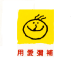                                  羅慧夫顱顏基金會 雲嘉工作站  歡迎您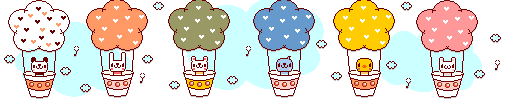 活動時間：107年6月24日(週日)  上午9點30分～12點00分活動地點：崙背鄉詔安客家文化館(雲林縣崙背鄉民生路28-8號)參加對象：雲林、嘉義地區顱顏家庭，免費參加報名方式：請於6/20（三)前填妥報名回函，下列四種方式報名皆可　郵寄報名：61363 嘉義縣朴子市嘉朴路西段6號 羅慧夫顱顏基金會 收　電話報名：(05)362-1499　請找-侯淑恬社工（公務手機：0934-021827）　傳真報名：(05)362-1498　  e-mail報名：airma202@nncf.org 活動內容：交通位置※自行開車北上民眾下斗南交流道→沿158縣道、145縣道和156縣道前往崙背鄉→中山路→右轉正義路(往崙背分駐所)→左轉民權路→右轉民生路(雲15鄉道)南下民眾下西螺交流道→沿興農西路/154縣道和154甲縣道前往崙背鄉→正義路→右轉民權路庄頭巷→右轉民生路(雲15鄉道)下虎尾交流道→沿斗六聯絡道前往145縣道和156縣道開往崙背鄉→中山路→右轉正義路(往崙背分駐所)→左轉民權路→右轉民生路(雲15鄉道)※大眾交通高鐵虎尾站→往麥寮接駁公車→崙背圓環下車→徒步正義路(往崙背分駐所)→左轉民權路→右轉民生路(雲15鄉道)火車斗六站或斗南站→搭乘台西客運至崙背圓環下車→徒步正義路(往崙背分駐所)→左轉民權路→右轉民生路(雲15鄉道)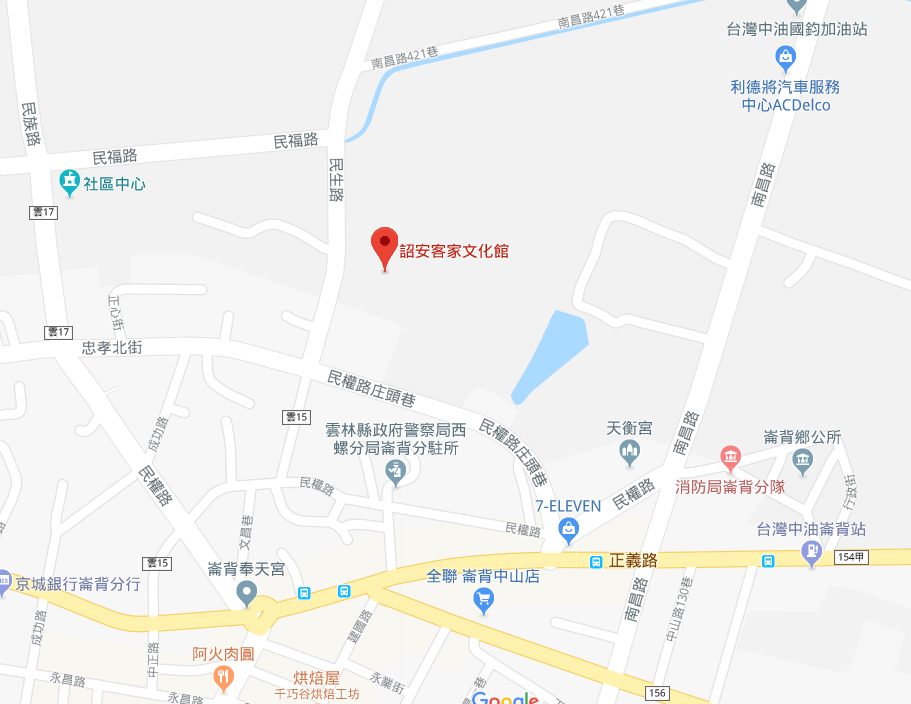 ★★★★★雲林下鄉活動 報名回條（請於6/20前寄回，謝謝！）★★★★★時     間活 動 內 容負責人/講師09:30~09:45報到/家庭交流時間雲嘉得福志工09:45~10:00活動流程說明社工10:00-12:00親子闖關暨醫師義診1.唇顎裂整形外科醫師義診/陳國鼎醫師2.小耳症整形外科醫師/陳心瑜醫師3.語言評估關/蔡宜芳老師4.社工服務關/侯淑恬 社工5.親子遊戲關/得福志工如活動內容所示12:00～開心回家～～開心回家～顱顏寶貝姓名顱顏寶貝姓名生日身分證字號身分證字號聯絡電話(TEL)(手機)(TEL)(手機)診斷診斷唇裂   顎裂 唇顎裂 小耳症唇裂   顎裂 唇顎裂 小耳症地址家人姓名出生年月日出生年月日身分證字號家人姓名出生年月日身分證字號★參加人員共       位  ★午餐：□葷     位 □素     位     【為響應環保，請自備環保杯、環保餐具，謝謝！】★參加人員共       位  ★午餐：□葷     位 □素     位     【為響應環保，請自備環保杯、環保餐具，謝謝！】★參加人員共       位  ★午餐：□葷     位 □素     位     【為響應環保，請自備環保杯、環保餐具，謝謝！】★參加人員共       位  ★午餐：□葷     位 □素     位     【為響應環保，請自備環保杯、環保餐具，謝謝！】★參加人員共       位  ★午餐：□葷     位 □素     位     【為響應環保，請自備環保杯、環保餐具，謝謝！】★參加人員共       位  ★午餐：□葷     位 □素     位     【為響應環保，請自備環保杯、環保餐具，謝謝！】★參加人員共       位  ★午餐：□葷     位 □素     位     【為響應環保，請自備環保杯、環保餐具，謝謝！】★想再獲得的資訊或提問： □醫療方面：                                                                       □語言方面：                              □其他：                                ★願意分享的資訊： □醫療資源(推薦語言診所或醫療院所)：                                                           □語言治療：                              □其他：                                ★想再獲得的資訊或提問： □醫療方面：                                                                       □語言方面：                              □其他：                                ★願意分享的資訊： □醫療資源(推薦語言診所或醫療院所)：                                                           □語言治療：                              □其他：                                ★想再獲得的資訊或提問： □醫療方面：                                                                       □語言方面：                              □其他：                                ★願意分享的資訊： □醫療資源(推薦語言診所或醫療院所)：                                                           □語言治療：                              □其他：                                ★想再獲得的資訊或提問： □醫療方面：                                                                       □語言方面：                              □其他：                                ★願意分享的資訊： □醫療資源(推薦語言診所或醫療院所)：                                                           □語言治療：                              □其他：                                ★想再獲得的資訊或提問： □醫療方面：                                                                       □語言方面：                              □其他：                                ★願意分享的資訊： □醫療資源(推薦語言診所或醫療院所)：                                                           □語言治療：                              □其他：                                ★想再獲得的資訊或提問： □醫療方面：                                                                       □語言方面：                              □其他：                                ★願意分享的資訊： □醫療資源(推薦語言診所或醫療院所)：                                                           □語言治療：                              □其他：                                ★想再獲得的資訊或提問： □醫療方面：                                                                       □語言方面：                              □其他：                                ★願意分享的資訊： □醫療資源(推薦語言診所或醫療院所)：                                                           □語言治療：                              □其他：                                